NARCISSISMPART I: THE UNIVERSAL PLAGUE“The Great Falling Away” 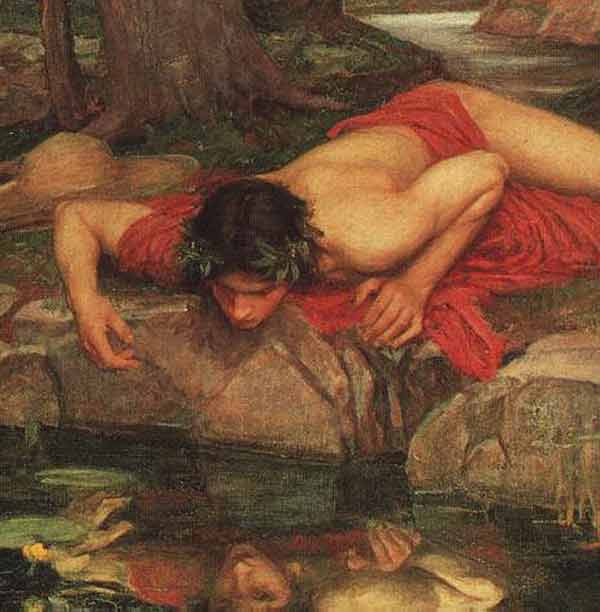 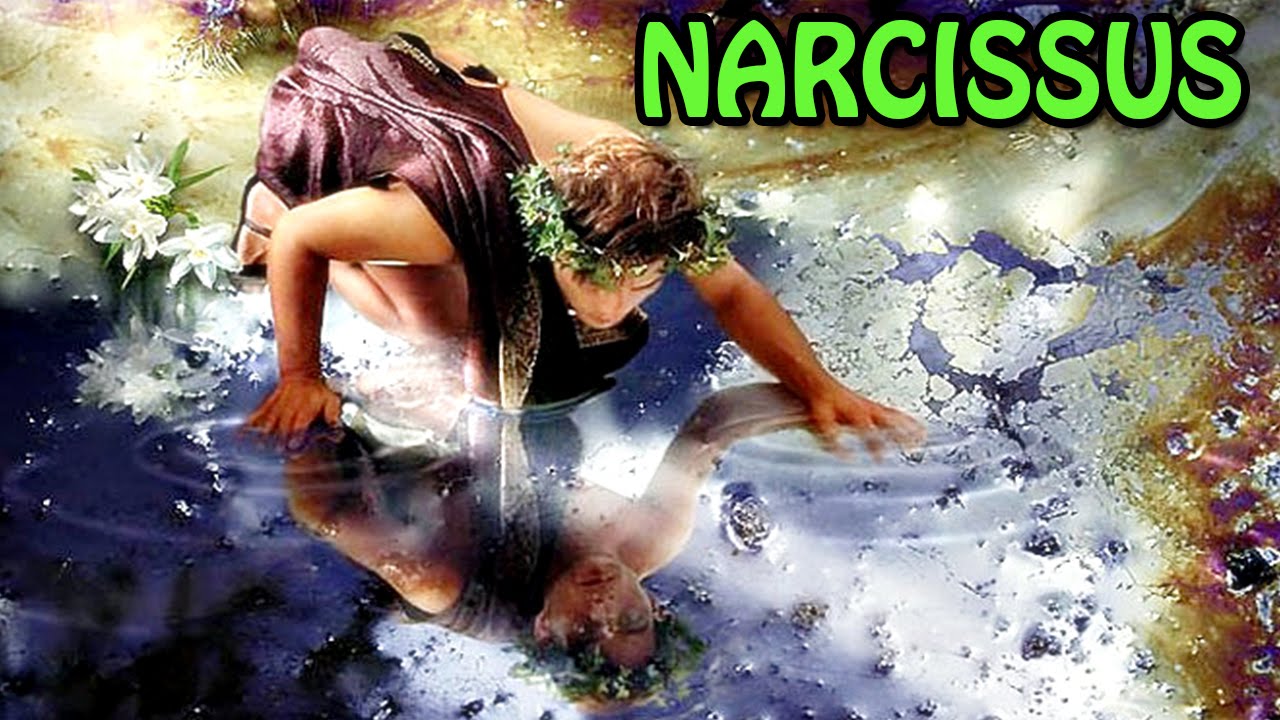 Greek Mythology Art – Pinterest    "Narcissus" | Incidental Story for Kids | *Children Charlie YouTube     Narcissism is often usually connected to the Greek myth of a god named Narcissus, who couldn’t stop looking at his reflection in a pool. From online information: “In Greek mythology, Narcissus, Greek: Νάρκισσος, Nárkissos), was a hunter from Thespiae in Boeotia who was known for his beauty. He was the son of the river god Cephissus and nymph Liriope. He was proud, in that he disdained those who loved him.”      From the website Ancient History by Mark Cartwright - 20 February 2017: “Narcissus is a figure from Greek mythology who was so impossibly handsome that he fall in love with his own image reflected in a pool of water. Even the lovely nymph Echo could not manage to tempt him from his self-absorption. Narcissus' name lives on as the flower into which he was transformed and as a synonym for those obsessed with their own appearance.”     The word “narcissist” is used by modern psychologists to describe what they call a “personality disorder,” but as we shall see, it is far from that ambiguous title, it is the spirit of anti-messiah that has been permeating the earth for at least 120 years, and is now ready to manifest in a world united under the Revelation 13:1-10 Beast.     The nature of the Beast, Apollyon/Abaddon (Revelation 9:11), the anti-messiah, and of Satan himself, is now becoming the nature of humankind in general all over the earth.  The Genesis 3 promise of the Nachash is being embraced like never before: “…you shall be as gods…”       Romans 1:18-32 describes the nature of those in the pre-flood world, but also it describes those in the world we live in today, which is fast returning to its violent pre-flood aggression.  (Genesis 6) Satan’s one law for a deceived mankind was expressed well by Aleister Crowley: “Do as thou wilt is the whole of the law.” Today, mankind is throwing aside all unwanted rules of conduct to embrace that one.      In Matthew 24:12-13, Messiah said that the love of many would grow cold because the boundaries of His “law” are removed from the earth. Those that endure through it all to the end will be saved. There must be the threshing by the tribulum (“the pressure of the “tribulum,” from which we get the word “tribulation,”) and the winnowing of the wheat that is necessary to separate His people from the damned. [Refer to Podcast LI : “Matthew 13 – The Process of Separation” Under Audio Teachings on comeenterthemikvah.com]      II Timothy 3:1-7 describes the nature of the majority of people of our day as being  “raging insanity.” Isaiah 13:14-18 and Jeremiah 50-51, both passages representing America, describes the “spirit of the Medes,” as an unmerciful army that cares nothing for the innocent--babies, little children, youth, pure-of-heart adults, or the elderly. They kill indiscriminately with mocking glee. They love torture and death. ISIS is just example of that “spirit of the Medes.” This spirit is embodied in Narcissism. The Narcissist often uses aggressive emotions to produce fear, so that no one dare cross their will. They know how to make others submit to them. Nazis perfected this trait. Demonic spirits banquet on violent outburst of emotions, so use them to bind the souls of others.         We’re seeing the nature of Apollyon, the “son of perdition,” “son of destruction,” “the lawless one,” manifesting more and more in our world. During World War II in Germany, Jews in the concentration camps were used as slave labor in rocket factories and chemical weapons factories, like experimental animals for scientific testing for chemical warfare, medical experiments, space flight, and mind control. These tests, using prisoners in the camps, were beyond sanity in their horrors – something totally monstrous and non-human. This unfeeling sadism is part of the nature of a Narcissist. They have no moral boundaries, no compassion--no mercy. They delight in torture. I’ve written on the CIA torture camps and experiments with the minds of innocent humans in projects like MK Ultra. I’ve exposed the CIA’s use of LSD, given to young people to test its capabilities for mind control.      During and after World War II, Japan was infamous for using people as lab-animals for their heinous experiments. American “experimenters” have also used human beings, from little children to youth, in their mind-control experiments and medical experiments--hideous things never told to the public. American corporations used Jews in concentration camps as slave labor in their factories, like George Bush, Sr.’s father, Prescott Bush. The Jesuit were deeply involved with helping Hitler, for the Nazis and the Vatican hated Jews equally, and believed in their extermination.      The more we study true history, the more we see unity between the second Babylon, Rome, and the final Babylon, America, the Arab world and Nazism worldwide, as we are watching “the spirit of the Medes” acting out their nature in our day.       Narcissistic people love themselves; they adore themselves, they think of themselves as gods who can think what they want and do what they want, and relate to others in corresponding manner. They are the epitome of being “self-centered.”  Their nature is that of the fallen cherub, Helel/Lucifer, who sought to ascend to the throne of the Most High.  Narcissism is arrogance and pride incarnate. The spirits of Narcissism speaks loudly in the words and actions of their hosts: “I am god and there is none else.”     From Isaiah 14:13-15: “…you have said in your heart `Let me ascend to the heavens, let me raise m throne above the stars of El, and let me sit in the mount of meeting on the sides of the north, let me go above the heights of the clouds. Let me be like the most High.’ ”      The goal of Helel/Lucifer, aka the Dragon, the Devil, and Satan (the accuser of the brethren) was Nimrod’s goal. His desire to rule earth and eliminate Yahuwah and Yahushua, was the motivation for building his tower--to set himself up as god.        Back around 2000-2001, I taught in a certain couple’s home many times in Texas. The woman, I thought, was my friend. She had been a flight attendant. Her husband was a renowned plastic surgeon in Dallas. They had two young boys. I often questioned her guest list at my meetings, for after sharing truth about our government and being open about insider things, she would let me know later that friends of President Bush had been there, or people from the CIA, FBI, etc. I invited her to join me in Jordan for her birthday one October. She came. Soon after her arrival, she told me that her husband had been diagnosed as a Narcissist. I knew the man to be quite the opposite. She quickly asked me for a mirror. I told her that I had only one small mirror in the bathroom. When she saw the little mirror, she went ballistic in panic. She told me she had to go into town right then to buy a big full-length mirror. I told her she could take a taxi into town. I had no other transportation. Beginning that night at dinner at a local restaurant, she began doing strange things. My friends in Aqaba questioned her sanity. We went to Israel together and spent a few days. Just before leaving to return to Jordan, I told her to put all her Israeli souvenirs in the bottom of her suitcase because if they saw Israeli things on the top at immigration going back into Jordan it could cause trouble. Just before leaving our hotel, I went into the bathroom for about 1 minute. I came out and we took a bus to the Jordanian border at Eilat. We began going through customs. Her luggage passed fine. But, when the guard opened mine, every one of my Israeli CDs, and other souvenirs, were on the top of my clothes. The officer was instantly furious. I turned to her and said, “Why did you repack my suitcase when I was in the bathroom?” She just grinned and said, “Abba said it would be all right.” I was livid in anger. All I could think about was our community being targeted by terrorists. I thought of the new baby in our group. This woman felt no responsibility for anything she did to me, or potentially to our group. She later told everyone I had gone to the bathroom during immigration, which is crazy. No country lets a person go to the bathroom while going through immigration. She turned out to be quite different than the lady I knew as a friend in Texas. This lady in Jordan was sadistic, a narcissistic and a deceiver who cared nothing for anyone but herself. I cut ties with her to say the least. But, she lied about me to many mutual friends and her husband.  That was around 2000. Since then, I’ve met a lot like her all over the world where I’ve gone to minister.      The reason I titled this article “Narcissism Part I: The Universal Plague – `The Great Falling Away,’ ” is because it is the plague, the curse, that has defiled the whole cosmos, forcing Elohim to have to re-create not only a new earth, but a whole new second heaven also--between Genesis 1:1 and 1:3 (past), and between Revelation 20 and 21 and Isaiah 65:17-20 and 66:22-24 (future).       Because the portals between the dark kingdom into earth have been opened now 100%, and the portals from the cosmos also, the earth is being flooded with fallen angels and their hybrid offspring, Nephilim who must inhabit a body to continue, better known as demons, and the Rephaim/giants who have also returned. They are also coming up from the pit for their final onslaught of the human race and the creation of Elohim in general. The only being to yet be thrown into the earth is Lucifer/Satan/”that old Dragon” himself, as per Revelation 12:7-12. Like Steve Quayle says, the inhabitants of earth are becoming like meat in a sandwich.       The Revelation 12:7-17 coming of Satan to earth is very, very soon. Once he comes, he has a short time to complete his task of world takeover by empowering one called the Beast, Apollyon/Greek/Abaddon/Hebrew of Revelation 9:11, 11:7, 17:8 and II, Thessalonians 2:3, “apolia,” destroyer, “son of perdition,” and Revelation 13:1-10.      The epitome of this nature is embodied in “Mystery Babylon,” the great whore of Revelation 17, but also the woman of Zechariah 5:5-15. They are exemplified also in Queen Jezebel of I Kings 17-18. The Narcissist tries to make an “Ahab” (a submitted “yes man) out of their spouse, whether a woman narcissist or a male narcissist. They often manifest as controllers of the household--the children, the finances, the decisions.       Because the spirit of Narcissism has invaded every facet of Western society and culture, including the churches, most “believers” don’t want to hear anything that will convict them of doing wrong, or put responsibility of them to do what they don’t want to do. What they want to believe becomes truth for them.      It comes to II Timothy 4:3-4: “For there shall be a time when they shall not bear sound teaching, but according to their own desires, they shall heap up for themselves teachers tickling the ear, and they shall indeed turn their ears away from the truth and be turned aside to myths.”        II Thessalonians 2:3: “Let no one deceive you in any way, because the falling away (apostasy) is to come first and the man of lawlessness is to be revealed, the son of destruction…”  (“destruction,” “apolea”: from Apollo)       The falling away from faith that we are seeing now is very great. It is happening because believers want to follow man’s teachings instead of being taught by the Spirit of Yahuwah. It is happening in all denominations of churches; it is happening in Messianic congregations. The root of the apostasy, what is causing the tremendous falling away from the “first love,” falling away from the true new birth, falling away from the responsibility to follow the Master, falling away in faith and belief, is the spirit of narcissism, the spirit of self-power, self-appeasement.         In preparation for the coming of the lawless one, for decades the basic good nature of man has been slowly changed, so that the good in human nature is removed. The DNA of human kind has been slowly changed. The majority of people are not fully human anymore. Their spirits are dying, separating them from their Creators. Narcissism has become the root nature of most everyone on earth, even among believers--it has become the reason for the great falling away!      II Thessalonians 2:9-12: “The coming of the lawless one is according to the working of Satan with all power and signs and wonders of falsehood and with all deceit of unrighteousness in those perishing because they do not receive the love of the truth in order for them to be saved. For this reason Elohim sends them a working of delusion for them to believe the falsehood in order that all should be judged who did not believe the truth but have delighted in unrighteousness.”      These who are taken over by the spirits of the fallen ones, do not love His Truth. They shun Truth if it doesn’t agree with their beliefs and plans. Truth demands repentance and change. Truth demands loyalty and submission to Elohim alone!  Narcissism is the personality of Lucifer/Satan - a “demonic” personality with no conviction of sin –and no conviction to repent. They are proud and arrogant and delight in exercising their powers to subjugate and control others to their hard, so “repentance” is not in their vocabulary.      Narcissism has permeated every culture and every religion. “Islam” means “submission,” and its goal is to submit everyone on the planet to their tribal god Allah. Loyal Muslims have an attitude that they are superior to anyone else, and therefore violence, terror, or any other means of subjecting the inferior to themselves, is justified. Their goal is world domination.      Narcissists are masters of psy-ops, mind control and mind manipulation. They know how to use emotions, and pseudo-logic to make people believe what they say. They know how to make a person defenseless by clouding their minds with their manipulative words and emotions, pseudo-logic, and rapid-fire deceptions. Often the emotions are sweet and gentle, and the words penetrate the minds of those soothed by their supernatural methods. After such a “session,” the victim goes into the room, lies down on their bed and begins to think about what just happened. Then the anger comes as they realize they were psychologically manipulated to go along with falsehood and lies.      I’ve had this happen to me so many times! Innocently by smooth moves being put under the control of the manipulator, I end up believing, saying, and doing what I’ve just been programmed to think. I end up apologizing for nothing I’ve done, but what I’ve been accused of falsely. The Narcissist may use violent emotions, tears, self-pity, or use sweetness to the maxi. But, in the end, the Narcissist goes free, while I was put in a mental cage, confessing to things that the manipulator wanted to hear.      Another type of psy-ops, mind manipulation for control, is what is called “the cold shoulder treatment.” Women sometimes use this on their husbands, but also on others they want to either control, or to let a person know they won’t be controlled by them. They totally ignore the person, look past them, and talk to others. This is one of the rudest things a person can do to another person – it is a form of dehumanizing.       It is frustrating to say the least, but this type of demonic manipulation is supernatural! It can’t harm the spirit, but it shuts off the ability to hear the Spirit in our spirit, at least temporarily, because we walk innocently into the mental trap, and once the trap is sprung we’re under the dark cloud of the manipulator. Phy-ops (psychological operations) used also by terrorists, the military, the government, etc., sure can harm the mind and harm our image of ourselves as to who we are in Elohim. In such psy-ops, we can lose our identity, while the Narcissist builds their identity. We can be made to feel worthless and wrong, cruel and horrible, while the real cruel and horrible one walks away as a saint, leaving people to think they are sweet, a pure-of-heart believer, and innocent of anything wrong. Manipulators can turn many people against the innocent by lies and deceptions, so that they ruin the innocent one’s reputation, protect themselves and elevate their reputation.        During such “sessions,” Bible knowledge is stripped away, and we forget “greater is He that is in you than he who is in the world.” We forget “I give you all power over all the ability of the enemy…” Our minds become dulled and opened up for the input of lies, deceptions, and de-humanizing propaganda. This is how the enemy will take over the minds of the world’s people!         Out of the 2.4 billion “Christians” on earth, we see from Matthew 7:13-14,  Revelation 7, and Revelation 14:1-5, that a miniscule few escape being overtaken and absorbed into the nature of the fallen ones in these final days. These are they who “know their Elohim, are strong in faith, and act, being led by His Spirit. (Daniel 11:32)      Using mind control methods of Third Reich Nazis, brought into America by Nazis doctors from 1945 under Operation Paperclip, most of the western world’s people have been programmed into submission to the dictates of their carnal nature, craving ease and comfort, money and power, and the satiation of carnal pleasures. So, they have become weak and lazy, and thus have become easily overcome and controlled.      “Narcissism's Role in the Fall Of America and Pearls of Wisdom to Fix What Is Broken: This is Why We Are Where We Are Now” - Submitted to All News Pipeline by FARM1984 - May 5, 2018     [The author begins with II Timothy 3:1. Please read II Timothy 3:1-7]      “We have allowed ourselves to be told not to correct/discipline our children, and so now for several generations our children have become the lovers of self that God warned us about. Narcissism in today’s society can be seen throughout all levels. Self-love has become a cancer ravaging even the most ardent pursuers of Christ. …  To allow children to be our rulers is to deprive them of the respect they are to have for elders. For it is the elders that have the wisdom of life, even though elders may disagree on politics and race and religion and all forms of the flesh, the elders still have the experience of life. Today the youth are taught to disregard that experience and to never say `sorry’ for it, for after all, narcissist cannot accept responsibility, nor be remorseful, nor put themselves in others shoes. 
    So…how does this spoiled narcissism rear its ugly head in our lives today? It permeates every aspect of our institutions and will leave you speechless, rudderless even; for how does a rudderless ship navigate, it is at every whim of the waves and wind. `Do what thou wilt shall be the whole of the law.’ 
     Rule by emotion, not truth: That is narcissism. That is why facts and truth can be given to leftists and they completely ignore them. They do not live in a world of truth, for they dwell in emotion, an emotion that dictates truth, an emotional truth that is so clearly evident that they will kill you to prove their point…this is all those who quest to run roughshod over you to prove themselves superior, to prove their ideas and feelings superior to your obviously antiquated and outdated beliefs and feelings…Remember that truth, your ideas, your feelings, your experience…anyone’s life/opinion/feelings/anything, is void to the narcissist, they are superior in all things. That is why you see what you see in society today. 2 + 2 = 4 only if the moment dictates such feelings--this is what “1984” showed us. The manifestations of narcissism are so pervasive in our society that is sickening to those who have eyes to see.”    The author goes on to talk about how narcissism controls corporation, politics, economy, the police, the protestor groups, immigrants, even religion. “Remember, narcissist persist on emotion.” He says of arrogant immigrants, “They believe your county is their country--total narcissism. Why would they assimilate when they think they are better than you?” He also admits that narcissism is the nature and tool of Satan. 
     Continuing: “You must realize narcissism permeates all levels of life. Narcissism is self-love rather than love of God. Satan promised we shall be as gods. Narcissism is the great falling away. This is how bad it really is. And this is the true battlefield we are fighting on. It is emotion driven. `Do what thou wilt.’ I could go on and on about the military and schools and alphabet agencies…We are warring against spoiled brats with power. Inflated egos are very difficult to beat because truth changes on a whim. And so we fight, we fight the Good fight against heresies.  
     You are not arguing with rational people, they are narcissistic…Study narcissism and you will find yourself winning many arguments because you no longer get caught up defending yourself and involved in their drama. Narcissists do not know what they are. They cannot know. Admitting they are wrong is not an option to them, but you can shut them down.”      This is obviously a spiritual battle, and the only way to shut them down is to get away from them, or engage in spiritual warfare.”      A friend, in studying on Narcissism, learned about these characteristics: “…extreme levels of pride, selfishness, argumentation, defensiveness, self-righteousness, hypocrisy, resentment, accusation, lying, foolishness, childishness, bullying, and etc…”    Oh yes, these are all true characteristics. The brand of love of a Narcissist is not the I Corinthians 13 type of love. It is a type of possessiveness using their ability to control. Yes, accusations, living in hypocrisy, pretending to be good – i.e. a “good Christian” or Messianic - extreme defensiveness if crossed, extreme self-centeredness--the “it’s all about me” nature—are definite characteristics of a Narcissist.  Bullying, yes, childishness, yes … all very true! Resenting having to take responsibility for themselves, arguing, self-righteousness, oh yes—all of that is true! Oftentimes their violent outbursts turn to sadistic torture and even the killing of those who oppose them. I almost died many times for my education!     Truth is repugnant to them. They hate Truth! They don’t want to hear Truth, especially anything that might hint that they are wrong. Truth crosses the core of their nature. If confronted with anything they did wrong, they go into an explosive defense most of the time – and after the fires cool – the one who brought up the wrong slinks into his hole in the ground. Therefore walking on “egg shells” is mandatory for living with a Narcissist.         Narcissists cannot “change.” Hear me: Narcissists CANNOT “change!” It’s a statistical fact that 95% of people in general don’t want to change. They like themselves the way they are. Narcissists may appear to change, but most of the time it is a façade to hide their true identity. Some may want to change, but the demonic powers that control narcissists hide to protect themselves, then they return and surface when a need arises. They hide so well in the weakened Christianity of Western culture.   They also know how to hide their true self in order to get what they want from others! The “I’m a good boy now,” routine is all too familiar to me. What is really happening is that the demonic entities that control them are hiding, or switching to a more accepted personality. When the danger is passed, they return to their former identity and the harmful natures reappear.     In such cases of true Narcissistic demonizing, true change is only possible after the casting out of the demons. Then repentance is mandatory, the cutting of all ties with the kingdom of darkness to fully submit to the King of the Kingdom of Light, yielding to the Spirit of Yahuwah so that He can work the change! Psychiatry, or psychology, treats the outward symptoms so that a person might appear to be changed, but the demonic entities that enjoy inhabiting the body don’t leave unless they are cast out and commanded not to return. They won’t leave--they’ll just hide until they get an opportunity to show out again. Study the methodology of Messiah and His disciples to see how they cast out demons. I’ve seen so much demonic manifestations in Africa, but also in America and other nations. I know how to do deliverance, and see the person set free.      If a person could change by psycho-therapy, Messiah would have sent the demon possessed to the local psychiatrist, if there was one. I highly recommend Russ Dizdar’s new book, a manual on deliverance, Expelling Darkness. Read Luke 10! Read how 70  disciples cast out demons. Read the promise of Messiah to us in Luke 10:19. You’ve got the authority – use it under His instructions, anointed in power by His Spirit! Don’t be meek and mild, or seek to do deliverance without the power of the Spirit--Remember the “sons of Skiva” in Acts 19.     Narcissism is the nature of Satan. It is also the nature of a whore. Proverbs 7 describes very well the Narcissist’s lack of control, self-indulging nature, and the ways of “beguiling,” and “seducing,” which are characteristics of Jezebel.       As with the Pharisees of Messiah’s day, Roman subjects to control the people, Narcissists can appear to be very religious and saintly, fooling a lot of people! They carry a heavy dose of jealousy, “envy,” as in Matthew 27:18, Mark 15:10, and John 11:47-53 tells us about the Pharisees.  Jealousy of not being served, adored, and honored as they like, the jealousy of a Narcissist can take on wicked ramifications!      A narcissistic personality often begins as a baby or a toddler’s mind is fragmented into various sections by trauma of some type. The trauma causes the mind to split into several compartments so that the person can hide in various personalities. This brings security to the traumatized one. But, into that mind comes demonic forces and mind-programming by their agents. The Nazis perfected this mind programming, and taught it to Americans.  Even Yahoo warned in two articles not to put babies under age three in front of a TV, because it was psychologically dangerous. Nazi scientists invented the TV in order to use it as a portal for demonic spirits to enter our world and mind-program humans who watch it. Guess who gave them the instructions for creating a TV!  It’s worked hasn’t it? Hundreds of millions of children have been fragmented and programmed. The CIA used the Nazi Monarch Mind Programming, and other such programs for splitting the mind by trauma, and thus the MK Ultra project to create usable humans to do their dirty work.      Many psychological experiments were done on babies and toddlers, from 1944. I know. I was a victim of two such experiments from birth, just like hundreds of thousands, even millions, of babies since then—the whole “baby boomer” generation. Such programming creates victims for Narcissists, co-dependent victims! Victims of such psychological programming from birth feel unwanted, unloved, uncared for, and lonely from an early age. They grow to be codependent on anyone who will offer them security and love, but few find it, because such codependent people end up being attracted to Narcissists.       Galatians 5:19-24 tells us about the fruit/nature of the damned and the fruit/nature of the re-born spirit. The “fruit” of Narcissism is seen here in sexual deviations, idolatry, witchcraft, hated, quarrels, jealousy, fits of rage, selfish ambition, dissention, divisiveness, envy, wild undisciplined behavior, and even murderous attempts to silence “competition.”       The Narcissist, while trying to fake perhaps two or three of the fruit of the Spirit find that the fakery fails under their lack of self-control. One of the fruit of the Spirit is “self-control.” They cannot control their reactions and emotions, for they are controlled. They cannot control their urges to indulge, i.e. in eating too much, or too much of the wrong things. They are terribly undisciplined. What they want they want, and they want it right then.      Narcissism is not a mental “disease,” or a bad attitude. It is a type of possession by fallen disembodied spirits (demons) known as Nephilim, who want to use human bodies for their control-games.  Since 1945, when we brought the Nazi scientists, doctors, psychiatrists, weapon engineers, professors, and de-humanizers into America, mind-programming experiments have been done on the American people, and this has gone worldwide due to America’s exporting of the mind-control, mind-programming, via movies, music, drugs, sex-trafficking of children and youth, etc.      The process of mind-control begins with dehumanizing a person, making them feel unloved, unwanted, a no-body who has no purpose in this life but to serve their “controllers.” This begins, as I wrote above, from birth. Little girls grew up with Barbie dolls. Advertisements show grown up human “Barbie dolls” getting love and attention because they buy a certain product. Ads often show a frumpy looking woman. She puts on a certain perfume or make-up, and instantly is transformed into a gorgeous and popular model who attracts handsome men. Advertisements use mind control methods.Today boys, and girls, are shown the powers of super heroes in movies, toys, and cartoons. The children want supernatural powers like their heroes. Parents do not realize these are images of real pre-flood fallen angels and Nephilim in disguise.        How has America gone from a basically moral nation prior to 1950 to a nation that embraces perversions of all types, and the perversions are considered “normal?” How has evil become good, and good become evil? (Isaiah 5:20) It has been through the process of mind-control appealing to our carnal flesh. [Refer to: “Mind Control, Hidden Manipulation, and the World Brain”/Mikvah of Present Reality]     Many are married to Narcissists, women or men. This “Jezebel spirit” can manifest as a woman or man.  Tragically, the Narcissist naturally works to fragment and program their children from babyhood or early toddlerhood, before age 2. The children grow up to be flamboyant Narcissists--arrogant, proud, and haughty, rebellious and II Timothy 3:1-7 children.  We’re seeing that in our little ones and youth today. The demonic must perpetuate their control through the children. The children suffer, just like the co-dependent spouse who thinks they are helpless. I’ve with this for 51 years. In studying the nature of Hitler, I see a lot of what I went through.      The passing on of this nature to the children results in what is called “generational curses.”  Many Spirit-filled believers know that “generational curses” are demonic, thus the demons have to be cast out and told never to return. Then lots of love restores to the freed one to wholeness.     Yes, definitely, public education has been a major tool in programming children into immoral, into a “do as thou wilt” “world brain.”  In the 1950s in America, school children still respected their parent, their teachers, the police, and the government. I have quotes from leaders of America’s school teachers, saying that the job of a teacher from kindergarten is to detach the child from belief in respecting and obeying God and parents. I’ve heard teachers tell parents that their children are not their children – but children of the state. And they told the truth!      By 1960s things began changing in America, and the world. A spirit of rebellion, the  “I am god” defiance, has united most of the world’s people, and the main trafficker of this nature has been America—the world’s “Super Power?” Yes, using Nazi methods, power to manipulate the world’s minds and actions. The world’s people want to be like Americans, dress like Americans, be rich like Americans, and be “free” like Americans.     TV, for example, uses alpha waves, which dulls the mind into apathy, opening the mind up for programming. The TV is the #1 mind-manipulation device, followed by the Smart Phone, video games, the computer, music, movies, books, and magazines.       The lust to obtain in this world, to be powerful, controlling, wealthy, famous, materialistically affluent—omnipotent--is the goal of most every red-blooded young person today. The attitudes of college students today are extremely different than that of those in the 1940s and 50s. Today they march and protest for radical changes in thinking and morality.  “Do as thou wilt shall be the whole of the law,” wrote Satanist Aleister Crowley. Today truth is “relative.” Truth is not absolute, but only what one wants to make it. Absolutes have been removed from morality. There are no more boundaries.      Today Bible is considered a “hate crime book” in many nations, and even in  the International Court, and the name Yahweh or Yahuwah is illegal to use. The Bible speaks against the LGBT lifestyle, and so it is considered a book of hate against innocent people.  Narcissists love themselves in a perverted way--loving what they choose to be.     Isaiah 59:14-15: “And right-ruling is driven back, and righteousness stands far off. For truth has fallen in the street and right is unable to enter. And the truth is lacking, and whoever turns away from evil makes himself a prey.” Notice the next few verses describe Messiah’s return.      Amos 5:10: “They hated the one who reproves in the gate, and they despise the one who speaks the truth.”     Many of you are crushed by family and friends, by loved ones who have turned their back on you because you guard the Torah. If you are guarding it in the spirit of Yahuwah with love and peace in your heart, because you love Him and love all who love Him and love Messiah, you are a double turn-off to them. They cannot receive your love, or the love of Yahuwah as Abba. They cannot receive the love of Yahushua. So, not only are you obeying the Word of Elohim, but you are obeying it in a totally 100% opposite nature as the rest of the world. Their reasoning is that you are just are “not normal.” You are definitely “politically incorrect.”     Because you don’t relate to the world system, you’re something to be held at arm’s length, even cut off by family members. Remember Matthew 10:34-39! If you don’t love Yahuwah and Yahushua more than you do your family, Yahushua says you are not worthy of Him! DO NOT COMPROMISE! Stay on the narrow path, no matter what your family does. Remember the recent Kentucky Derby winner, “Justified,” horse #7 in the lineup, in the 144th Derby? He didn’t win by looking around at the other horses to see what they were doing. He won because he kept his eyes on the finish line! Listen to that podcast (LII), and read the transcript, and make decisions.      Those who adhere to the Word and obey it, teach it, and share it’s “gospel,” are considered mentally deranged in our world today. Those that “hear from God” are considered mentally ill, i.e. they “hear voices.”      Around 1973, I was in a court room with a dear friend who was trying to get custody of her two sons. Her husband had custody of the boys. The husband’s lawyer asked Lori if she talked to God. She said “yes.” He asked her if she heard back from God, i.e. heard His voice. She naïvely answered “yes,” not realizing the trap. So, based on her hearing “voices” the Judge pronounced her unfit to have her sons back.         I don’t care how pious or “holy” a person seems, if their nature is not the fruit of a re-born spirit as listed in Galatians 5:22-25, then they are not one of Abba’s children! Our nature reflects back on our Father.  If we say we are “saved” and are going to heaven, but act like a carnal maniac, we’ve lied!      As said in the article above, Narcissists live on their emotions, and demonic spirits feed on their emotions and grow stronger. Famous Narcissists include dictators like Hitler, who was known for violent emotional outbreaks, and known for his ability to control crowds of people by his fiery emotional speaking. It was by his ability to take on an anointing of a demonic spirit in speaking to the German people that caused them to adore him, obey him, and even worship him. We see this ability used the same way by Barack Obama, where he was literally worshipped as a messiah, a god. Yet, Hitler’s own men feared his anger greatly, for it was out of control so much of the time. No one dares to correct a Narcissist, for they think of themselves as infallible. They have no conscience! They have no remorse. They will not repent.      Hurting others is their pleasure; they get a feeling of power from it. They can turn totally cold, calloused, and sadistic at times. They can show no mercy, no compassion, no caring at all – others are simply to be used and discarded. They can instantly flip into a nice mode and people adore them. They have multiple personalities. Different ones surface instantly as needed. This is called being demonized (under the control of demons) or complete demon possession.      Most are pathological liars--they lie to cover up their actions. In Islam, lying is considered a virtue when dealing with “infidels.” Like Muslims, too, Narcissists won’t accept responsibility for their own actions. They are rebellious against authority, not realizing they are being controlled by real disembodied spirits of the dark kingdom.     John 8:44-45, Messiah spoke to the Pharisees: “You are of your father the devil, and the desires of your father you wish to do. He was a murderer from the beginning and has not stood in the truth because there is no truth in him. When he speaks of his own, he is a liar and the father of it. And because I speak the truth, you do not believe me.”  Religion is behind the greatest of all murderers, via war, or by Inquisition, or by the slander (verbal murder) of the righteous. The Vatican’s Jesuits have seen to it that more true believers on earth were killed than any other nation or group in existence. They start wars and fund wars, and kill all threats to them.       Beware of today’s religious-looking Pharisees! They also are mind-controllers with hair-trigger tempers. There is no greater Narcissism found on earth than the Narcissism found in religion! Remember Satan is the greatest Narcissist of all!He deceives, lies, and plants ideas into men’s minds and uses his human servants to do so. Mankind is ensnared by his ideologies. II Timothy 3: “Always learning but never coming to knowledge of the truth.” I Corinthians 7:23: “You were bought with a price, do not become the servants of man.” You have ONE MASTER and one only! When I realized that fact, Yahuwah moved mountains to set me free!      They make sure that those they disdain know their disdain. They so often use this psy-ops: They coldly ignore hearing the experiences, joys, trials, and wisdom, from another person, especially the elderly.  The life experiences and wisdom of the elderly is valuable and important for the next generation. Yet elderly people today are considered “boring.” They are snubbed. In the days of old, like with the American Indians, the stories of the elderly and ancestors are treasured. It is the same in cultures of Asia, where the elderly are respected and treated with kindness.    I emphasize:  Narcissist thrives on negative emotions.  Like the demons they harbor, they feed on negative emotions, for they think their explosive emotions give them dominance over others, or their mind-manipulation, or their cold sadism. The mind-set is that of a sadomasochist. If they are not sadomasochistic sexually, they are in lifestyle. Sadomasochism manipulates another by anger and dehumanizing to make them react with verbal or physical abuse, hurting their feelings or their bodies, which in turn gives them the right to hurt back. It’s a never-ending cycle. It’s sexual perversion, yes, but also mental and emotional perversion. Sadism, lovers of hurting others, is common in the nature of a Narcissist.      We must fight to keep Elohim in control of our mind and spirit. II Corinthians 10:3-6: “For though we walk in the flesh, we do not fight according to the flesh. For the weapons of our warfare are not carnal but mighty in Elohim to the pulling down of strongholds, overthrowing reasoning, and every high thing that exalts itself against the knowledge of Elohim, taking captive every thought to make it obedient to the Messiah.”        The war we’re in is over our mind. We must protect our mind, and align it to Yahuwah’s mind! We must be controlled by His Spirit. Narcissists are supernaturally controlled, while thinking they are in control. Many use witchcraft, voodoo, rituals, animal and human sacrifices, and even cannibalism, to maintain their powers.      Cannibalism has risen to prominence, for eating of the innocent, whether fetuses, or murdered brutalized and murdered babies and children, they believe they gain power by eating their flesh and drinking their blood. We read about the horrors of human sacrifice among the Aztecs for example, but it is popularized today even in sit-coms and movies. It is amazing today how the eating of children is made into jokes, even on TV.      Isaiah 47 is a chapter that speaks of America and corresponds to Revelation 18 in verbiage.  The attitude is: “I sit as Queen.” It is an attitude that comes from the belief that they are a god – just as Jezebel’s attitude was that she could do as she pleased, take what she wanted, kill whom she would, and it was all right. No one had better question her. The one person she couldn’t control was Elijah, and she hated him because of that! If you have an Eliyahu/Elijah spirit, Narcissists will hate you too.      Folks, I’ve had a 51-year education in these things. Everything I’ve learned about Satanism, Narcissism--the nature of Satan, the nature of men like Hitler--I’ve been personally exposed to and experienced. So, I am not giving you anything “clinical.” I am writing from research yes, but more from personal experience. I finally understand after all these years the methodology used to control and dehumanize me, which almost destroyed and ended my life. But, out of it all, Yahuwah rescued me from the pit! My testimony is Psalm 40:2-3!      Do you see now how Mark 13:12-13 will happen?  “And brother shall deliver up brother to death, and a father his child. And children shall rise up against parents and shall put them to death. And you shall be hated by all because of My Name and he who shall have endured to the end, he shall be saved.”        So, you see, a Narcissist is not simply someone who pampers their looks, likes looking at themselves in a mirror, or takes pictures of themselves. Narcissism is PRIDE incarnate--the nature of Satan. Look at the world through the eyes of Yahuwah’s Truth! In His love, in His shalom, YedidahMay 17, 2018 